Introduction to Health Science: Unit 3-Transportation SystemsThe Circulatory SystemFunctions of the Circulatory SystemPrimary Function:Components of the Circulatory SystemBloodFour componentsBlood VesselsClosed system for flow of bloodThree types of vessels:  Arteries, Capillaries, and VeinsHeartChambers of the HeartValves of the HeartMajor Blood Vessels Blood Flow through the HeartDeoxygenated blood 					 	Oxygenated Blood 						Diseases and Disorders AnemiaCauses:        Symptoms:Heart Attack (Myocardial Infarction)Symptoms:High Blood Pressure (Hypertension)Atherosclerosis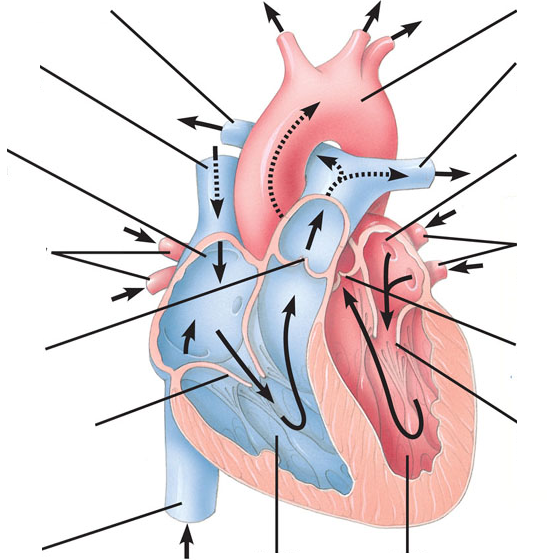 